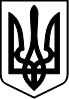 ПУСТОМИТІВСЬКА МІСЬКА РАДА ЛЬВІВСЬКОЇ ОБЛАСТІМІСТКІВСЬКИЙ ЛІЦЕЙ ПУСТОМИТІВСЬКОЇ МІСЬКОЇ РАДИ ЛЬВІВСЬКОГО РАЙОНУ ЛЬВІВСЬКОЇ ОБЛАСТІвул. Центральна, 10, с. Містки Львівський район , Львівська область, 81119, тел., 2-56-14e – mail: mist1zoch@ukr.net Код ЄДРПОУ 22373782   -------------------------------------------------------------------------------------------------------------------------------------------НАКАЗ28.03.2022                                                        с. Містки                                              №___Про організацію дистанційного навчання на період воєнного стануУ зв’язку із введенням воєнного стану відповідно до указу президента України від 24.02.2022 року № 64/2022 «Про введення воєнного стану в Україні», Закону України «Про затвердження Указу Президента України «Про введення воєнного стану в Україні», відповідно до Указу президента від 14.03.2022 року «Про продовження строку дії воєнного стану № 133/2022 , Закон України від 15 березня 2022 року № 2119-IX «Про затвердження Указу Президента України «Про продовження строку дії воєнного стану в Україні», відповідно до листа Міністерства освіти і науки України №1/3378-22 від 07.03.2022 «Про практику застосування трудового законодавства  у галузі освіти і науки під час дії правового режиму воєнного стану», на виконання наказу відділу освіти Пустомитівської міської ради  № 29 від 09.03.2022 «Про організацію освітнього процесу у закладах освіти Пустомитівської міської ради на період воєнного стану», «Положення про дистанційну форму здобуття повної середньої  освіти, затвердженої наказом Міністерства освіти і науки України від 08.09.2020 року №1115 «Деякі питання організації дистанційного навчання, з метою забезпечення права на здобуття освіти НАКАЗУЮ1.	Продовжити освітній процес за дистанційною формою навчання для всіх учасників освітнього процесу.2.	Здійснювати консультування учнів та батьків про організацію освітнього процесу за допомогою технологій дистанційного навчання та методи його запровадження у синхронному  та асинхронному  режимах онлайн через засоби електронного зв`язку або в телефонному режимі.3.	Дозволити учням, які виїхали за межі України, за заявами одного з батьків завершити навчальний рік дистанційно. (список учнів додається).4.	Заступнику директора з навчально-виховної роботи Париняк О.Г. координувати та здійснювати контроль за виконанням педагогічними працівниками освітніх програм та моніторинг рівня навчальних досягнень учнів.5.	Усім педагогічним працівникам:5.1.	Контролювати залучення учнів до освітнього процесу.5.2.	Наблизити робочий час в дистанційному режимі до затвердженого в закладі розкладу навчальних занять та відповідно до педагогічного навантаження.5.3.	 Визначити особливості впровадження освітнього процесу через платформи:-	ZOOM – онлайн-уроки, консультації;-	Classroom – обмін завданнями та результатами виконаних завдань, додаткові матеріали та та посилання на відеоуроки та відеопояснення;-	Viber – індивідуальні та групові бесіди, обмін файлами, миттєвими повідомленнями, посиланнями, опитуваннями;-	Опитування по телефону;-	Платформи «Всеосвіта», «НаУрок», «Всеукраїнська школа онлайн».5.4.	Забезпечити фіксацію тем, домашніх завдань та оцінок можливими наразі шляхами ( у зручний для педагогічного працівника спосіб) з метою перенесення до класних журналів.5.5.	Зробити запис «Навчання з використанням дистанційних технологій» у правій частині журналу у графі «Зміст уроку».5.6.	Перенести оцінки, отримані за час дистанційного навчання, до класних журналів.6.	Заступнику директора з навчально-виховної роботи Париняк О.Г. підготувати розклад навчальних занять для 1-11 класів з урахуванням вимог дистанційної форми роботи на невизначений час.7.	Даний наказ розмістити на веб-сайті Містківського ліцею та у вайбергрупі для ознайомлення з ним всіх учасників освітнього процесу.8.	Контроль за виконанням наказу залишаю за собою.Директор ліцею                                                       ІванМОСКАЛЮКУКРАЇНАВІДДІЛ ОСВІТИПУСТОМИТІВСЬКОЇ МІСЬКОЇ РАДИМІСТКІВСЬКИЙ ЗАЛЬНООСВІТНІЙ ЗЗСО І-ІІІ СТУПЕНІВвул. Центральна, 10, с. Містки Львівський район , Львівська область, 81119, тел., 2-56-14e – mail: mist1zoch@ukr.net Код ЄДРПОУ 22373782УКРАЇНАВІДДІЛ ОСВІТИПУСТОМИТІВСЬКОЇ МІСЬКОЇ РАДИМІСТКІВСЬКИЙ ЗАЛЬНООСВІТНІЙ ЗЗСО І-ІІІ СТУПЕНІВвул. Центральна, 10, с. Містки Львівський район , Львівська область, 81119, тел., 2-56-14e – mail: mist1zoch@ukr.net Код ЄДРПОУ 22373782УКРАЇНАВІДДІЛ ОСВІТИПУСТОМИТІВСЬКОЇ МІСЬКОЇ РАДИМІСТКІВСЬКИЙ ЗАЛЬНООСВІТНІЙ ЗЗСО І-ІІІ СТУПЕНІВвул. Центральна, 10, с. Містки Львівський район , Львівська область, 81119, тел., 2-56-14e – mail: mist1zoch@ukr.net Код ЄДРПОУ 22373782\УКРАЇНАВІДДІЛ ОСВІТИПУСТОМИТІВСЬКОЇ МІСЬКОЇ РАДИМІСТКІВСЬКИЙ ЗАЛЬНООСВІТНІЙ ЗЗСО І-ІІІ СТУПЕНІВвул. Центральна, 10, с. Містки Львівський район , Львівська область, 81119, тел., 2-56-14e – mail: mist1zoch@ukr.net Код ЄДРПОУ 22373782